         ΠΙΝΑΚΑΣ ΑΠΟΦΑΣΕΩΝ 16ης ΣΥΝΕΔΡΙΑΣΗΣ ΟΙΚΟΝΟΜΙΚΗΣ ΕΠΙΤΡΟΠΗΣΣτο Ψυχικό σήμερα την 30ην του μηνός Αυγούστου του έτους 2023, ημέρα Τετάρτη και ώρα 11:00΄, ύστερα από την υπ’ αριθμ. πρωτ. 13823/25-8-2023 έγγραφη πρόσκληση του Προέδρου, που περιείχε τα θέματα της Η.Δ. της συνεδρίασης και επιδόθηκε σύμφωνα με τις διατάξεις του άρθρου 75 του Ν. 3852/2010, όπως αντικαταστάθηκε από το άρθρο 77 Ν. 4555/2018, σε όλα τα μέλη και δημοσιεύτηκε στον πίνακα ανακοινώσεων του Δήμου.Η Οικονομική Επιτροπή αποτελούμενη από τους:	Γαλάνη Δημήτριο, ως Πρόεδρο, Ζέππου-Χαρλαύτη Ελένη, ως Αντιπρόεδρο,Παλαιολόγου Μαρία – Χριστίνα, Παπαχρόνη Γεώργιο,Καρατζά Ζαφειρία (Ζαφειρίνα)Ξυριδάκη Παντελή,Χαροκόπο Παντελή, ως μέλη,συνήλθε σε συνεδρίαση στο δημοτικό κατάστημα προκειμένου να συζητήσει και να λάβει αποφάσεις επί των κατωτέρω θεμάτων Η.Δ. Πριν την έναρξη της συνεδρίασης διαπιστώθηκε ότι επί συνόλου επτά (7) τακτικών μελών, παρόντες ήταν τέσσερις (4) και απόντες τρεις  (3), ήτοι : ο Δήμαρχος κ. Γαλάνης Δημήτριος και οι δημοτικοί σύμβουλοι κκ. Ξυριδάκης Παντελής και Χαροκόπος Παντελής. Λόγω απουσίας του Δημάρχου, χρέη Προέδρου της συνεδρίασης ανέλαβε η Αντιπρόεδρος της Οικονομικής Επιτροπής κ. Ζέππου – Χαρλαύτη Ελένη.  Τον απόντα κ. Ξυριδάκη Παντελή αντικατέστησε το αναπληρωματικό μέλος της Οικονομικής Επιτροπής κ. Χανακούλας Αθανάσιος.Η συνεδρίαση πραγματοποιήθηκε δια ζώσης, σύμφωνα με τις διατάξεις του άρθρου 11 του Ν. 5043/2023 (Α’ 91). Στη συνεδρίαση παραβρέθηκε για την τήρηση των πρακτικών και η υπάλληλος του Δήμου η                           κ. Μάντακα ΣτυλιανήΘΕΜΑ 1ο Η.Δ.  αρ.αποφ.  174 Έγκριση ανάθεσης με διαπραγμάτευση χωρίς προηγούμενη δημοσίευση των συμβάσεων μελετών ανάπλασης πλατείας Ελευθερίας και πλατείας Ηρώων 1821 κατ’ εφαρμογήν του αρχιτεκτονικού διαγωνισμού «Ανάδειξη Ταυτότητας Νέου Ψυχικού»Εγκρίνεται ομόφωνα ως η εισήγησηΘΕΜΑ 2ο Η.Δ.  αρ.αποφ.  175 Υποβολή οικονομικών  στοιχείων μηνός  Ιουλίου   2023Εγκρίνεται ομόφωνα ως η εισήγησηΘΕΜΑ 3ο Η.Δ.  αρ.αποφ.  176Ανάθεση στον δικηγόρο Βασίλη Παπαδημητρίου και καθορισμός της αμοιβής του για την υπόθεση των αδειών καταστημάτων υγειονομικού ενδιαφέροντος εντός του κτιρίου της Αγοράς Ψυχικού ήτοι για Ι. α) σύνταξη και κατάθεση δικογράφου προσθέτων λόγων προσφυγής στο Διοικητικό Πρωτοδικείο Αθηνών προς υποστήριξη της 5003/2021 προσφυγής του Δήμου, β) παράσταση στο Διοικητικό Πρωτοδικείο Αθηνών και υπόμνημα προς υποστήριξη της από 21-9-2021 προσφυγής του Δήμου Φιλοθέης Ψυχικού, για την ακύρωση της σιωπηρής απόρριψης της υπ’ αριθ. πρωτ. 151/13-11-2020 προσφυγής ενώπιον της Ειδικής Επιτροπής του άρθρου 152 του ν. 3463/2006 κατά της Α.Π.: 85650/21145/9-10-2020 (Α.Π. Δ.Φ.Ψ. 14351/14-10-2020) απόφασης του Συντονιστή της Αποκεντρωμένης Διοίκησης Αττικής, με την οποία είχε γίνει δεκτή η από 12/6/2020 (Α.Π.Α.Δ.Α.: 45757/12010/12-6-2020) προσφυγή της Μαρίας Γεώργα και της ανώνυμης εταιρείας με την επωνυμία «Ξενοδοχειακαί – Τουριστικαί - Οικοδομικαί και Λατομικαί Επιχειρήσεις Ο ΚΕΚΡΟΨ Α.Ε.» και ακυρώθηκε η υπ’ αρ. 7270/2-6-2020 διοικητική πράξη (αρνητική χορήγηση βεβαίωσης) του Αντιδημάρχου Θεμάτων Δομημένου Περιβάλλοντος και Τοπικής Ανάπτυξης του Δήμου Φιλοθέης-Ψυχικού (ΑΔΑ Ω9ΑΧΟΡ1Κ-Ρ31) - δικάσιμος : 1 η -9-2023 (ή οποτεδήποτε μετ’ αναβολή), Διοικητικό  Πρωτοδικείο Αθηνών, Τμήμα 4 ο Τριμελές, αριθ καταθ. προσφυγής : ΠΡ5003/22-9-2021 και ΙΙ. α) σύνταξη και κατάθεση δικογράφου προσθέτων λόγων προσφυγής στο Διοικητικό Πρωτοδικείο Αθηνών προς υποστήριξη της 5001/2021 προσφυγής του Δήμου, β) παράσταση στο Διοικητικό Πρωτοδικείο Αθηνών και υπόμνημα προς υποστήριξη της από 21-9-2021 προσφυγής του Δήμου Φιλοθέης Ψυχικού, για την ακύρωση της σιωπηρής απόρριψης της υπ’ αριθ. πρωτ. 152/13-11-2020 προσφυγής του Δήμου Φιλοθέης Ψυχικού ενώπιον της Ειδικής Επιτροπής του άρθρου 152 του ν. 3463/2006 κατά της Α.Π.: 53921/14181/29-9-2020 (ΑΠ ΔΦΨ 14352/14-10-2020) απόφασης του Συντονιστή της Αποκεντρωμένης Διοίκησης Αττικής, με την οποία είχε γίνει δεκτή η από 27/5/2020 (Α.Π.Α.Δ.Α.: 40565/10594/28-5-2020) προσφυγή του Δημητρίου Φούρναρη και της ανώνυμης εταιρείας «Ξενοδοχειακαί-Τουριστικαί-Οικοδομικαί και Λατομικαί Επιχειρήσεις Ο ΚΕΚΡΟΨ Α.Ε.» και ακυρώθηκε η υπ’ αρ. 6535/19-5-2020 διοικητική πράξη (αρνητική χορήγηση βεβαίωσης) του Αντιδημάρχου Θεμάτων Δομημένου Περιβάλλοντος και Τοπικής Ανάπτυξης του Δήμου Φιλοθέης-Ψυχικού (ΑΔΑΨΥ3ΡΟΡ1Κ-5ΒΑ) – δικάσιμος : 1 η -9-2023 (ή οποτεδήποτε μετ’ αναβολή), Διοικητικό Πρωτοδικείο Αθηνών, Τμήμα 4 ο Τριμελές, αριθ καταθ. προσφυγής : ΠΡ5001/22-9-2021.Εγκρίνεται ομόφωνα ως η εισήγησηΠαραπέμπεται στο Δημοτικό Συμβούλιο για την λήψη σχετικής Απόφασης.ΘΕΜΑ 4ο Η.Δ.  αρ.αποφ.  177Ανάθεση στον δικηγόρο Βασίλη Παπαδημητρίου και καθορισμός της αμοιβής του για την υπόθεση της παράστασης του Δήμου στο Συμβούλιο της Επικρατείας ως αναιρεσίβλητος προς αντίκρουση της από 1-9-2021 αιτήσεως αναιρέσεως κκ Μιχαήλ Πιαλόπουλου κλπ σύνολον 6 (Ε2177/2021) και για την επικύρωση της εφετειακής υπ’ αριθ. 1638/2021 απόφασης του 1 ου Τμήματος Τριμελούς Συνθέσεως του ΔΕφΑθ και κατ’ επέκταση της πρωτόδικης υπ’ αριθ. 14231/2019 αποφάσεως του 29 ου Τμήματος Τριμελούς Συνθέσεως του Διοικητικού Πρωτοδικείου Αθηνών, με υποβολή αναλυτικού υπομνήματος μετά τη συζήτηση (δικάσιμος μετ’ αναβολή : 6-11-2023, εισηγητής : ο Σύμβουλος κ Χρήστος Λιάκουρας, βοηθός : η Εισηγήτρια κα Όλγα Παπανικολάου)Εγκρίνεται ομόφωνα ως η εισήγησηΠαραπέμπεται στο Δημοτικό Συμβούλιο για την λήψη σχετικής απόφασης.ΘΕΜΑ 5ο Η.Δ.  αρ.αποφ.  178Ανάθεση στον δικηγόρο Βασίλη Παπαδημητρίου και καθορισμός της αμοιβής του για την υπόθεση της παράσταση ενώπιον του Διοικητικού Εφετείου Αθηνών (Τμήμα 2 ο –Τριμελής Σύνθεση) κατά τη δικάσιμο της 10 ης Οκτωβρίου 2023 ή οποτεδήποτε μετ’ αναβολήν και υποβολή αναλυτικού υπομνήματος μετά τη δίκη για την υποστήριξη της υπ’ αριθ. κατάθεσης ΕΦ3195/2021 Εφέσεως για την εξαφάνιση της υπ’ άριθ. 3745/2021 αποφάσεως του 35 ου Τμήματος Τριμελούς Συνθέσεως του Διοικητικού Πρωτοδικείου Αθηνών, με την οποία απερρίφθη η από 8-5-2017 προσφυγή του Δήμου Φιλοθέης –Ψυχικού (ΠΡ4568/2017)Εγκρίνεται ομόφωνα ως η εισήγησηΘΕΜΑ 6ο Η.Δ.  αρ.αποφ.   179 Ανάθεση στον δικηγόρο Βασίλη Παπαδημητρίου και καθορισμός της αμοιβής του για την σύνταξη και κατάθεση αιτήσεως ακυρώσεως ενώπιον του Συμβουλίου της Επικρατείας κατά της υπ’ αριθ. 46955/2018/2023 αποφάσεως του Υπουργείου Πολιτισμού και Αθλητισμού (ΦΕΚ 68 Δ/6-2-2023) κατόπιν κοινοποιήσεως την 23 η -6-2023 της υπ’ αριθ. 795/2023 αποφάσεως του Ε’Τμήματος του ΣτΕ με την οποία χορηγήθηκε νέα εξηκονθήμερη προθεσμία για την προσβολή της ανωτέρω δημοσιευθείσης του Υπουργείου Πολιτισμού και Αθλητισμού κατόπιν δημοσίευσης της.Εγκρίνεται ομόφωνα ως η εισήγησηΠαραπέμπεται στο Δημοτικό Συμβούλιο για την λήψη σχετικής απόφασης.ΘΕΜΑ 7ο Η.Δ.  αρ.αποφ.  180 Aνάθεση στο  Δικηγόρο  Βασίλειο Παπαδημητρίου περαιτέρω διαχωρισμού της με αριθμ. κατάθεσης 1339/2021 αιτήσεως ακυρώσεωςΕγκρίνεται ομόφωνα ως η εισήγησηΘΕΜΑ 8ο Η.Δ.  αρ.αποφ.  181 Aνάθεση στο  Δικηγόρο  Βασίλειο Παπαδημητρίου περί της παράστασης και υποβολής υπομνήματος επί της αιτήσεως ακυρώσεως που ασκήθηκε από το σωματείο με την επωνυμία  «ΜΟΡΦΩΤΙΚΟΣ ΚΑΙ ΕΞΩΡΑΙΣΤΙΚΟΣ ΟΜΙΛΟΣ ΝΕΟΥ ΨΥΧΙΚΟΥ» (Μ.Ε.Ο) καθώς και επί της με αριθμό Π216/2023 παρέμβασης της εταιρίας με την επωνυμία ΛΙΝΤΛ ΕΛΛΑΣ ΚΑΙ ΣΙΑ Ο.Ε.Εγκρίνεται ομόφωνα ως η εισήγησηΠαραπέμπεται στο Δημοτικό Συμβούλιο για την λήψη σχετικής απόφασης.        Η ΑΝΤΙΠΡΟΕΔΡΟΣ   ΖΕΠΠΟΥ – ΧΑΡΛΑΥΤΗ ΕΛΕΝΗ 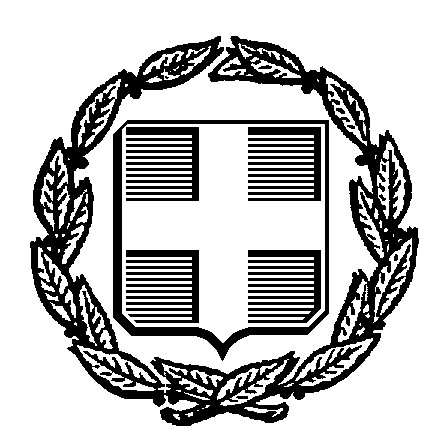 ΕΛΛΗΝΙΚΗ ΔΗΜΟΚΡΑΤΙΑΕΛΛΗΝΙΚΗ ΔΗΜΟΚΡΑΤΙΑ                        Ψυχικό, 30/8/2023ΔΗΜΟΣ ΦΙΛΟΘΕΗΣ – ΨΥΧΙΚΟΥΤΜΗΜΑ ΥΠΟΣΤΗΡΙΞΗΣ ΠΟΛΙΤΙΚΩΝ ΟΡΓΑΝΩΝΤΑΧ. Δ/ΝΣΗ: Μαραθωνοδρόμου 95ΔΗΜΟΣ ΦΙΛΟΘΕΗΣ – ΨΥΧΙΚΟΥΤΜΗΜΑ ΥΠΟΣΤΗΡΙΞΗΣ ΠΟΛΙΤΙΚΩΝ ΟΡΓΑΝΩΝΤΑΧ. Δ/ΝΣΗ: Μαραθωνοδρόμου 95                        Αριθμ. Πρωτ.: 13999Ψυχικό, Τ.Κ. 154 52Ψυχικό, Τ.Κ. 154 52Πληρ.: Σ. ΜάντακαΤηλ.: 210 679 4000Fax: 210 672 2934Email: epitropesds@0177.syzefxis.gov.gr